Biologica Environmental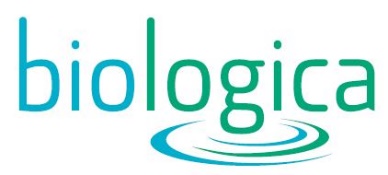 Hiring: Entry Level, Sorter (Hands on training provided)	$15.00 Starting training wageFull-time permanent positionPlease submit a resume and cover letter to Indeed or to info@biologica.caAbout You:You are all about getting the job done, strive towards efficiency, and are highly organized, focused, and pay strict attention to detail. 
You enjoy being a part of a team, but have the ability to work independently. You may be looking for a new challenge where full training is offered.  You are not afraid to ask for help in getting the job done right for your clients. You like being part of a team that keeps the flow going day after day. About Us:Biologica is a family-operated Canadian biomonitoring company, located in beautiful Victoria BC. Our primary purpose is to help in environmental monitoring for a variety of clients. We have processed samples from around the world, including throughout the Pacific basin, British Columbia, Alberta, the Canadian Arctic, and Eastern Canada.About the Role:The primary responsibility of this entry level position is to assist the team with sorting and grouping marine and/or fresh water organisms from sediment samples.Once trained, the Sorter will sort samples of debris for organisms, group organisms as directed, then count and log their findings. Additional Desired Skills and Abilities:Work well with othersStrong written and verbal communication skillsAbility to work efficiently while maintaining timelinesFamiliarity with MS Office suite